                                                                           Escola Municipal de Educação Básica Augustinho Marcon                                                                           Catanduvas(SC), Agosto de 2020.                                                                           Diretora: Tatiana M. B. Menegat.                                                                                                                                                                                                  Assessora Técnica-Pedagógica: Maristela Apª. B. Baraúna.                                                                           Assessora Técnica-Administrativa: Margarete P. Dutra.                                                                                                                                                              Professora: Jaqueline Demartini                                                                            3º anoAtividade de Inglês - 3º Ano – 24/08 a 28/08Catanduvas, August 27th 2020Today is ThursdayFoods – AlimentosObserve a Healthy Pyramid – Pirâmide Alimentar.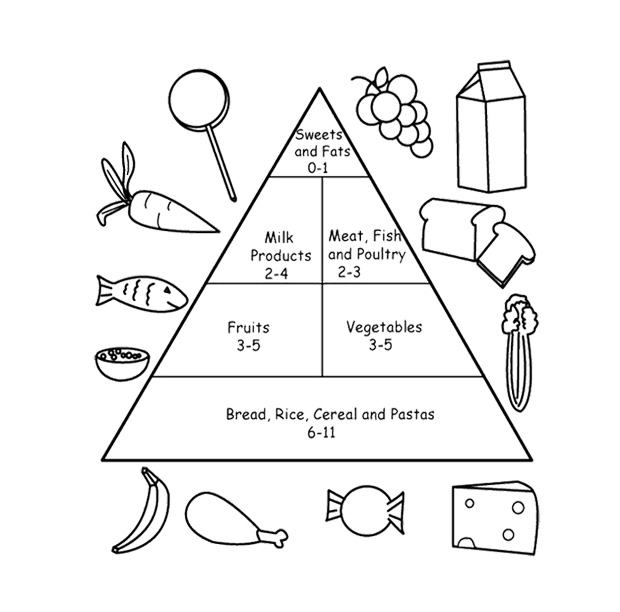 Vamos ouvir e cantar uma música sobre os alimentos saudáveis!Mealtime Song for Kids: https://www.youtube.com/watch?v=6oIh5XexNVMATIVIDADE 1 – Recorte e monte a Healthy Pyramid – Pirâmide Alimentar – utilize como exemplo o modelo acima. Faça setas e escreva o nome dos alimentos em Inglês.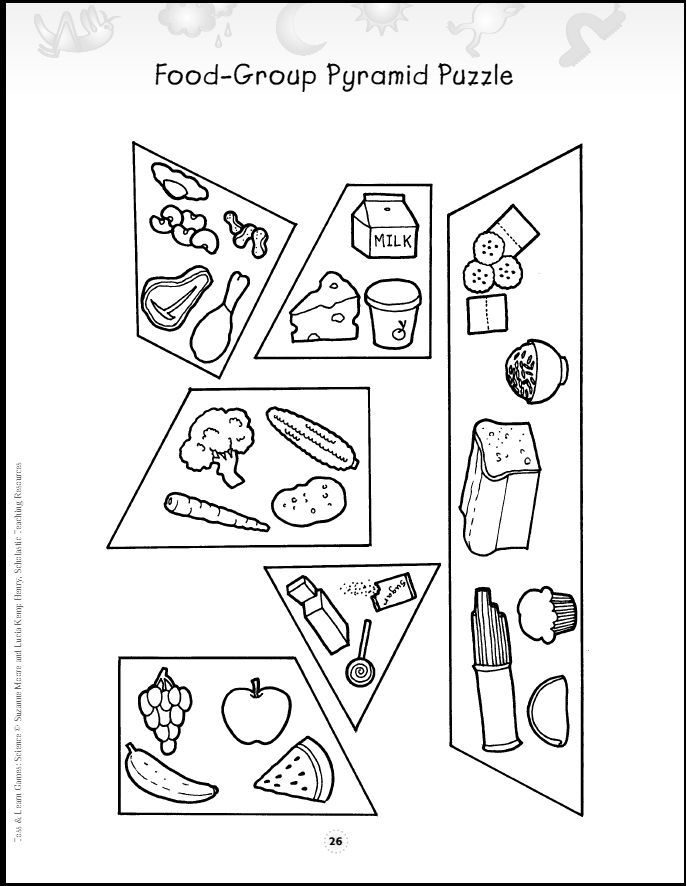 